Child Care Health Consultation Lesson PlanChild Care Health Consultation Lesson PlanChild Care Health Consultation Lesson PlanChild Care Health Consultation Lesson PlanChild Care Health Consultation Lesson PlanChild Care Health Consultation Lesson PlanChild Care Health Consultation Lesson PlanChild Care Health Consultation Lesson PlanChild Care Health Consultation Lesson PlanChild Care Health Consultation Lesson PlanContractor Name:  Contractor Name:  Contractor Name:  Contractor Name:  Contractor Name:  Contractor Name:  Contractor Name:  Contractor Name:  Contractor Name:  Contractor Name:  Date Submitted:  Date Submitted:  Date Submitted:   Children’s Health Promotion Children’s Health Promotion Children’s Health Promotion Children’s Health Promotion Children’s Health Promotion Children’s Health Promotion Children’s Health PromotionAdult Training onHealth and Safety StandardsHealth and Safety StandardsTraining LevelsTraining LevelsTraining LevelsTraining LevelsTraining LevelsTraining LevelsTraining LevelsContent Area V:  Health and SafetySelect one standard and one level Promoting Risk Management Practices Promoting Risk Management Practices 1 2 2 3 4 4 5Content Area V:  Health and SafetySelect one standard and one level Protecting Children and Youth Protecting Children and YouthSource:  Core Competencies for Early Childhood and Youth Development Professionals(Kansas and Missouri), 2011Source:  Core Competencies for Early Childhood and Youth Development Professionals(Kansas and Missouri), 2011Source:  Core Competencies for Early Childhood and Youth Development Professionals(Kansas and Missouri), 2011Source:  Core Competencies for Early Childhood and Youth Development Professionals(Kansas and Missouri), 2011Source:  Core Competencies for Early Childhood and Youth Development Professionals(Kansas and Missouri), 2011Source:  Core Competencies for Early Childhood and Youth Development Professionals(Kansas and Missouri), 2011Source:  Core Competencies for Early Childhood and Youth Development Professionals(Kansas and Missouri), 2011Content Area V:  Health and SafetySelect one standard and one level Promoting Physical Health Promoting Physical HealthSource:  Core Competencies for Early Childhood and Youth Development Professionals(Kansas and Missouri), 2011Source:  Core Competencies for Early Childhood and Youth Development Professionals(Kansas and Missouri), 2011Source:  Core Competencies for Early Childhood and Youth Development Professionals(Kansas and Missouri), 2011Source:  Core Competencies for Early Childhood and Youth Development Professionals(Kansas and Missouri), 2011Source:  Core Competencies for Early Childhood and Youth Development Professionals(Kansas and Missouri), 2011Source:  Core Competencies for Early Childhood and Youth Development Professionals(Kansas and Missouri), 2011Source:  Core Competencies for Early Childhood and Youth Development Professionals(Kansas and Missouri), 2011Content Area V:  Health and SafetySelect one standard and one level Promoting Mental Health Promoting Mental HealthSource:  Core Competencies for Early Childhood and Youth Development Professionals(Kansas and Missouri), 2011Source:  Core Competencies for Early Childhood and Youth Development Professionals(Kansas and Missouri), 2011Source:  Core Competencies for Early Childhood and Youth Development Professionals(Kansas and Missouri), 2011Source:  Core Competencies for Early Childhood and Youth Development Professionals(Kansas and Missouri), 2011Source:  Core Competencies for Early Childhood and Youth Development Professionals(Kansas and Missouri), 2011Source:  Core Competencies for Early Childhood and Youth Development Professionals(Kansas and Missouri), 2011Source:  Core Competencies for Early Childhood and Youth Development Professionals(Kansas and Missouri), 2011Content Area V:  Health and SafetySelect one standard and one level Promoting Healthy Eating Promoting Healthy EatingSource:  Core Competencies for Early Childhood and Youth Development Professionals(Kansas and Missouri), 2011Source:  Core Competencies for Early Childhood and Youth Development Professionals(Kansas and Missouri), 2011Source:  Core Competencies for Early Childhood and Youth Development Professionals(Kansas and Missouri), 2011Source:  Core Competencies for Early Childhood and Youth Development Professionals(Kansas and Missouri), 2011Source:  Core Competencies for Early Childhood and Youth Development Professionals(Kansas and Missouri), 2011Source:  Core Competencies for Early Childhood and Youth Development Professionals(Kansas and Missouri), 2011Source:  Core Competencies for Early Childhood and Youth Development Professionals(Kansas and Missouri), 2011Title:  Title:  Title:  Title:  Title:  Title:  Title:  Title:  Title:  Title:  Training Goal:  Training Goal:  Training Goal:  Training Goal:  Training Goal:  Training Goal:  Training Goal:  Training Goal:  Training Goal:  Training Goal:  Learning Objective(s):  Participants will  Learning Objective(s):  Participants will  Learning Objective(s):  Participants will  Learning Objective(s):  Participants will  Learning Objective(s):  Participants will  Learning Objective(s):  Participants will  Learning Objective(s):  Participants will  Learning Objective(s):  Participants will  Learning Objective(s):  Participants will  Learning Objective(s):  Participants will  Topical Outline of ContentTopical Outline of ContentTopical Outline of ContentTraining Method(s)Training Method(s)Training Method(s)Training Method(s)Training Method(s)Time(in minutes)Time(in minutes)Method(s) of Outcome Evaluation:  Method(s) of Outcome Evaluation:  Method(s) of Outcome Evaluation:  Method(s) of Outcome Evaluation:  Method(s) of Outcome Evaluation:  Method(s) of Outcome Evaluation:  Method(s) of Outcome Evaluation:  Method(s) of Outcome Evaluation:  Method(s) of Outcome Evaluation:  Method(s) of Outcome Evaluation:  FOR MISSOURI DEPARTMENT OF HEALTH & SENIOR SERVICES USE ONLYFOR MISSOURI DEPARTMENT OF HEALTH & SENIOR SERVICES USE ONLYFOR MISSOURI DEPARTMENT OF HEALTH & SENIOR SERVICES USE ONLYFOR MISSOURI DEPARTMENT OF HEALTH & SENIOR SERVICES USE ONLYFOR MISSOURI DEPARTMENT OF HEALTH & SENIOR SERVICES USE ONLYFOR MISSOURI DEPARTMENT OF HEALTH & SENIOR SERVICES USE ONLYFOR MISSOURI DEPARTMENT OF HEALTH & SENIOR SERVICES USE ONLYFOR MISSOURI DEPARTMENT OF HEALTH & SENIOR SERVICES USE ONLYFOR MISSOURI DEPARTMENT OF HEALTH & SENIOR SERVICES USE ONLYFOR MISSOURI DEPARTMENT OF HEALTH & SENIOR SERVICES USE ONLYAPPROVED FOR       CLOCK HOURSAPPROVED FOR       CLOCK HOURSAPPROVED FOR       CLOCK HOURSAPPROVED FOR       CLOCK HOURSAPPROVED FOR       CLOCK HOURSAPPROVED FOR       CLOCK HOURSAPPROVED FOR       CLOCK HOURSAPPROVED FOR       CLOCK HOURSAPPROVED FOR       CLOCK HOURSAPPROVED FOR       CLOCK HOURSDate Approved:  Date Approved:  Authorized Approval Signature:  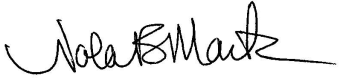 Authorized Approval Signature:  Authorized Approval Signature:  Date Expires:  Date Expires:  Date Expires:  Date Expires:  Date Expires:  